CALL FOR ‘Contracts of access to the Spanish System of Science, Technology and Innovation for the development of the University of Seville R&D&I program’ (Reference: PPI2016-II.5. Calling party: University of Seville).University of Seville, offers 20 postdoctoral contracts (the characteristics of which are covered in point 3), within the Departments of the University of Seville selected to award these contracts (point 4).  With this publication the phase B is open for selection of the candidates. The requirements for applicants can be consulted in point 5 of the present call.Annex I. Profiles of the contracts granted to the Departments in the Resolution of the Research Committee of the U.S. dated 9 June 2016.Annex II. General scale for the awarding of Contracts of Access to the Spanish System of Science, Technology and Innovation for the development of the correspondingU.S. R&D&I Program,  corresponding to the call of action II.5 (Phase B).Annex III. Procedure of presentation of requests for the candidates without a virtual user (UVUS) I.D.Important:After completing the contracts, these will be included in the stabilization plan of the  University of Seville for that year, which is reviewed annually in the Public Employment Offer, thus offering the possibility of stabilization for one researcher for each of the beneficiary departments.In case of conflict arising from the interpretation of this document between the English and Spanish versions, shall prevail as indicated in the Spanish version.Description: This action is directed to enabling researchers who are in possession of a Doctoral degreeor equivalent to participate in the development of the U.S. R&D&I programInformation and contact: The details of the call, such as terms, request procedures, necessary documentation, etc., can be consulted on this page. If any additional information is needed, the following links can be consultedEmilio Leal Usero, Tel.: (+34)954-488140,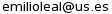 Research Plan Queries. Inmaculada Ruibérriz, Tel.: (+34)954488140,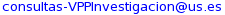 Research Plan Justification. Mª Dolores Carmona, Tel.: (+34)954488140,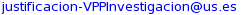 Terms:Part A:  01/03/2016 - 08/04/2016Part B: September 23 – October 24Links:Instructions to present requestsPDF request form: Contracts forpostdoctoral access (Part A)PDF request form: Contracts for postdoctoral access (Part B)Requests Manager Obligatory documentation:Contracts for postdoctoral access (Part A)Justification of the scientific production (last 5 years)Training capacity (number of research grants and doctoral theses presented), in a period of 3 years prior to the present callContracts for postdoctoral access (Part B)Photocopy of the National I.D., passport or residence cardC.V. of the applicantPhotocopy of the doctoral degreeAccreditation of stays made in research centers of international prestige (for a total period of not less than 6 months)
Bases of the Call
1. Object of the call.This action is directed to enabling researchers who are in possession of a Doctoral degree or equivalent to participate in the development of the U.S. R&D&I programThe work to be undertaken will consist primarily of making research tasks oriented to obtaining a high level of professional improvement and specialization, by the personal researcher.2. Provision of the grants.In the 2016 financial year, 20 contracts will be provided, to be distributed between the five scientific branches established by the Research Committee of the U.S. (CI-US).If some of the branches did not have sufficient candidates to cover its places, the vacancies can be reassigned to the other branches based on the score reached by the applicants, whenever the established minimum threshold is exceeded.No University Department or Institute will be able to have more than 1 contract in active- by this modality for the duration of the.During the 5th U.S. Research Plan, the number of places to be providedeach year can be modified by the Governing Council of the U.S. by reason of budgetary availabilities.3. Characteristics of the grants.1. Gross monthly payment.The gross monthly payment for the contracted party will be 2,037.17 €, distributed in 12 monthly payments including allocation of 2 extra payments.2. Duration of the contract.The contract, of determined duration with full-time dedication, will last for a maximum of 4 years, conditional in all cases on the presentation and assessment of the annual scientific-technical reports.3. Interruption of the grant.In the case of suspensions of the contract through the concurrence of situations of temporary incapacity for a period of, at least, 3 consecutive months, for maternity or paternity, risk during pregnancy, risk during natural lactation of a child of nine months and adoption or fostering during the period of the same duration, it will be possible to request the interruption and extension of the time of implementation of the grant corresponding to the time of the suspension.The interruption and extensionmust be authorized by the Vice-Rectorateof Research, giving rise, in the case of this being accepted, to the issue of a justificatory document of extension or contract that covers this period.4. Scientific-technical monitoring of the grants.Annual scientific-technical monitoring reports must be presented, justifying the fulfilment of the conditions imposed in the concession of the grant, with an indication of the activities undertaken and the results obtained.The contracted researchersmust produce three monitoring reports referring to the first three years and present it to the Vice-Rectorateof Research in the tenth month of each of the years.In the tenth month of the fourth year,a final report must also be provided indicating the results obtained after the four years of research.5. Regime of compatibilities: the contracted researchers will be able to receive supplementary paymentsfromR&D projects and contracts made in application of Article 83 of OrganicLaw 6/2001, dated 21 December, on Universities, and ofLaw 14/2001, dated 1 June, on Science, Technology and Innovation, and complementary grants financed by the European Commission to promote the training and mobility of researchers, whenever these grants do not imply the formation of labor contracts.6. They will lend complementary collaborations in teaching tasks assigned by the Department involving between 60 - 80 hours per academic year, with the approval of the Vice-Rectorate of Research and with submission to the effective regulation of incompatibilities of the personnel in the service of the Public Administrations.7. In the case of resignation from the beneficiary Department or Institute during the first month of the resolution, use will be made of the list of substitute Departments or Institutes, and the annual period of effectiveness of the new grant will be computed completely from the date of appointment of the substitute.4. Applicants.4.1. Requirements of the applicants.The applicants of this action will be the University Departments and Institutes of the U.S.4.2. Requests and periods of presentation.The requests will appear in the Registry of the U.S. (preferably the Auxiliary Registry of the Pabellón de Brasil) and will be signed by the Director of the University Department or Institute.The formattached to these bases and found in the Webpage of the Vice-Rectorate of Research, will be adapted according to that indicated in the general rules.The University Departments and Institutes that become beneficiaries must specify the technical profile of the contract.With the presentation of the request, the Departments commit to the selected candidates fulfilling that specified in Section 6 of point 3 (Grant characteristic).Period of presentation of requests: 1 March to 8 April 2016.4.3. Criteria of concession and resolution of the call.For the selection of the requests, the U.S.Research Committee will assess, fundamentally, the following criteria:35%: scientific production of the last 5 years. The Department must contribute the quality indicators of their publications or, by default, they will be assessedat the minimum established for non-indexed publications.30%: raising of financing.35%: training capacity based on the number of research grant holders and Doctoral Theses presented in a period of three years, prior to the call for contracts. In a discretionary manner, the Departments mayreport on the contribution of these grant holdersto the global curriculum vitae of the Department.A minimum score of 50 points out of 100 is established so that the University Department or Institute has positive resolution for the provision of the contract.In the case that a contract is granted to a University Institute, the contracted party will have to affiliate to a Department (Art. 33.3 of the Statute of the U.S.) which, generally, will have to operatewithin the branch of knowledge in which the Institute is assessed. The affiliation will be valid throughout the use of the contract and the Institute and to the Department in questionwill submit to the regime of compatibilities established in the 5th U.S.Research Plan (point 2.3 of action II.5). Thus, neither the Institute nor the Department of affiliation will be able to have any more contract of access during the validity of this Research Plan.In this assumption, the affiliation will be made to the Department to which the academic profile of the contracted partyis more appropriate, if the profile does not allow an unequivocal identification of the receiving Department. In any case, it must show its agreement to the proposedaffiliation in writing.The possible conflicts that may be generated in this process will be resolved, in the first instance, by the U.S. Research Committee.In case there were insufficient candidates in some of the scientific branches to cover the proposedgrants in the established terms, the U.S. Research Committee will arbitrate the measures to use the surpluses of this action for the purpose for which they are foreseen, being able to transfer them to other branches.The resolution will be published in the Web page of the Vice-Rectorate of Research, to all effects this being the date of notification.Once the resolution is signed, the supply of contracts, with their profile, will be published in the Web page of the Vice-Rectorate of Research of the U.S.5. Candidates for the contracts.5.1. Requirements of the candidates.The candidates for these contracts must meet the following requirements:To be in possession of the doctoral degree on the date of closure of the term for presentation of requests.That the date of obtaining the doctoral degree is not prior to the first day of January 2006. The date of reading and approval of the doctoral thesis will be understood as the date of obtaining the doctoral degree. The following circumstances for extension are established:When some of the situations mentioned below coincide, an extension will be applied to the lower time limit for obtaining the doctoral degree indicated in the previous paragraph (1 January 2006), provided the periods of interruption derived from such situations have occurred between the date of closure of the term for presentation of requests and the first day of January 2006.Periods of rest deriving from maternity or paternity enjoyed in accordance with the protected situations that are covered in the General Regimen of the Social Security. An extension of 1 year for each child will be applied.Serious disease or accident of the applicant, with medical leave equal to or greater than 3 months. An extension equal to the certified period of leave will be applied, rounding up to complete months.Careof people in situations of dependency, in accordance with that arranged in Law 39/2006, dated 14 December, on the promotion of personal autonomy and careof people in a situation of dependency, for a minimum period of 3 months. An extension equal to the certified period will be applied, rounding up to complete months.These periods will be indicated and duly credited when presenting the request.In the case of those applicant researchers who are in possession of more than one doctoraldegree, the requirements expressed above will refer to the first of the obtained degrees.Accreditation of stays in research centers of international prestige, preferably abroad and very exceptionally in Spain (only if the nature of the researchmakes it necessary to undertake part of this stay in a Spanish center), for an accumulated total period of not less than 6 months. The centers in Spain must be located in a locality different from thatof the affiliationcenter of the contract and must have involved, necessarily, a change of residence with respect to the habitual address, as well as to be different from the family residence and the previous academic training center. Also, the stays made in foreign centersmust assure a degree of internationalization which had not been accessed by previous academic training (except forMaster’s studies) or by nationality or residence.It is required, as anindispensable requirement, that the applicants prove an intense research activity, developed continuously in time and focused on lines of research which allow their field of research to be established.5.2. Requests and terms of presentation.The requests will be adjusted to the form that is attached to these bases and which is found in the Web page of the Vice-Rectorate of Research. In the case that the candidate does not have a virtual user (UVUS) I.D., they will have to contact the U.S. Research Plan Unit.They will appear in the Registry of the U.S. (preferably the Auxiliary Registry of the Pabellón de Brasil), according to that indicated in the general rules.Term for presentation of requests: This will be published in the Web page of the Vice-Rectorate of Research.5.3. Selection of the candidates for contracts.The U.S. Research Committee will make a public call for the selection of the candidates. The following criteria will be applied:90%: curriculum vitae of the applicants.10%: report of the University Department or Institute of the U.S.The scale that is annexed to this call will be applied.The U.S. Research Committee will only assess the merits credited documentarily, being basically based on that indicated in the attachedannex, which specifies the assessable aspects of the research and teaching activities. According to the general rules, it is necessary (1) that both the curriculum vitae and the accompanying documents correspond in a direct and ordered manner to the sections of the indicated scale and (2), describe in a detailed manner the quality indicators (for example, the impact factor, ranking of the journal in its sphere, etc.).The U.S. Research Committee will be able to assess the performance of the scientific production of the candidates throughout their research careers.2. A minimum threshold of 50 points out of 100 is established to be able to accede to these contracts.The resolution will be published in the Web page of the Vice-Rectorate of Research, to all effects this being the date of notification.In the case of the appointment of a new beneficiary through resignation of the holder in the 6 first months from the resolution, the annual period of validity of the new grant will run from the date of appointment of the substitute.5.4. Obligations of the contracted parties.To accept the conditions determinedin this call.The researchers contracted under the provisions of the present call must incorporate themselvesinto the center of affiliation, and always in agreement with it, on the first day of one of the 3 following months to count from the publication of the resolution of concession.In the case that their participation in the teaching tasks of the department is requested and authorized, they will have to fulfil the assigned activities. This collaboration will be included in the teacher allocation plan of the Department involved.To expressly mention in all publications and activities derived from this action that it has been financed by the 5th U.S. Research PlanThe general Scale for the awarding of CONTRACTS FOR ACCESS TO THE SPANISH SYSTEM OF SCIENCE, TECHNOLOGY AND INNOVATION FOR THE DEVELOPMENT OF THE U.S. R&D&I Program,for this call, can be seen in page 45 of the Bases of theCallhttp://investigacion.us.es/docs/web/files/bases_definitiva_2016.pdfII.5. Contracts of access to the Spanish System of Science, Technology and Innovation for the development of the University of Seville R&D&I program.Reference: PPI2016-II.5Calling Party: University of SevilleType: Provision of human resources for the 5th ResearchPlan (Grants and Contracts) of the University of Seville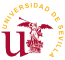 